BUỔI SINH HOẠT TỔ CHUYÊN MÔN ĐẦU TIÊN CỦA TRƯỜNG THCS LÊ QUÝ ĐÔN NĂM HỌC 2021-2022      Sinh hoạt chuyên môn là hoạt động thường xuyên rất cần thiết trong nhà trường. Mục đích của sinh hoạt chuyên môn là nhằm cập nhật các thông báo, văn bản chỉ đạo đồng thời là dịp giáo viên được trao đổi, bồi dưỡng chuyên môn nghiệp vụ, giúp giáo viên chủ động lựa chọn nội dung, phương pháp dạy học cho phù hợp với từng đối tượng học sinh của mình góp phần nâng cao chất lượng dạy và học.        Bắt đầu từ năm học 2021-2022, trường THCS Lê Quý Đôn chính thức đi vào hoạt động; mặc dù tình hình dịch bệnh diễn biến phức tạp, năm học 2020-2021 ở một số trường còn chưa kết thúc, đội ngũ giáo viên của nhà trường còn mỏng nhưng Ban giám hiệu Trường THCS Lê Quý Đôn đã có sự đôn đốc sát sao buổi họp của ba tổ chuyên môn: Tổ Toán –Tin – Công nghệ, Tổ Khoa học xã hội và Tổ Lý- Hóa - Sinh- Năng khiếu.         Buổi họp được tổ chức bằng hình thức online vào sáng ngày 31 tháng 07 năm 2021 do đồng chí Tạ Thị Tuyết Sơn tổ trưởng Tổ Toán –Tin – Công nghệ, đồng chí Nguyễn Thị Thanh Thuỷ tổ trưởng tổ Khoa học xã hội, và đồng chí Phạm Văn Quý tổ trưởng Tổ Lý- Hóa – Sinh - Năng khiếu chủ trì.       Sau phần sơ kết công tác tháng 7 với các nhiệm vụ đã hoàn thành, các tổ CM đã triển khai trọng tâm công tác tháng 8/2021 với các nhiệm vụ chủ yếu như: Công tác phòng chống dịch bệnh, công tác tuyển sinh ; công tác xây dựng kế hoạch chuyên môn của tổ bộ môn năm học 2021 - 2022. -  Đối với bộ môn lớp 6: xây dựng kế hoạch theo công văn 5512 của Bộ Giáo dục và Đào tạo. + Xây dựng kế hoạch dạy học của các môn. + Xây dựng kế hoạch tổ chức hoạt động giáo dục. + Xây dựng kế hoạch giáo dục của giáo viên. + Xây dựng kế hoạch bài dạy (giáo án). -  Đối với các môn học khối 7, 8, 9 : +  Rà soát và xây dựng kế hoạch dạy học theo như năm học 2020-2021 và theo công văn 3280.+ Xây dựng kế hoạch kiểm tra thường xuyên, kiểm tra đánh giá định kỳ.- Tham gia các lớp bồi dưỡng chuyên môn nghiệp vụ trong hè, các lớp bồi dưỡng chính trị hè. - Tập huấn kỹ năng khai thác công nghệ thông tin, phần mềm dạy học. - Tham gia học nhiệm vụ năm học 2021 - 2022. - Tổng vệ sinh trường lớp chuẩn bị cơ sở vật chất cho năm học mới.         Đồng chí Nguyễn Thị Minh Thuý – Hiệu trưởng nhà trường dự họp cùng các tổ đã hoan nghênh sự chuẩn bị chu đáo, đúng tinh thần chỉ đạo của các đồng chí tổ trưởng chuyên môn và động viên các thành viên trong các tổ hoàn thành xuất sắc nhiệm vụ được phân công.Một số hình ảnh về buổi họp: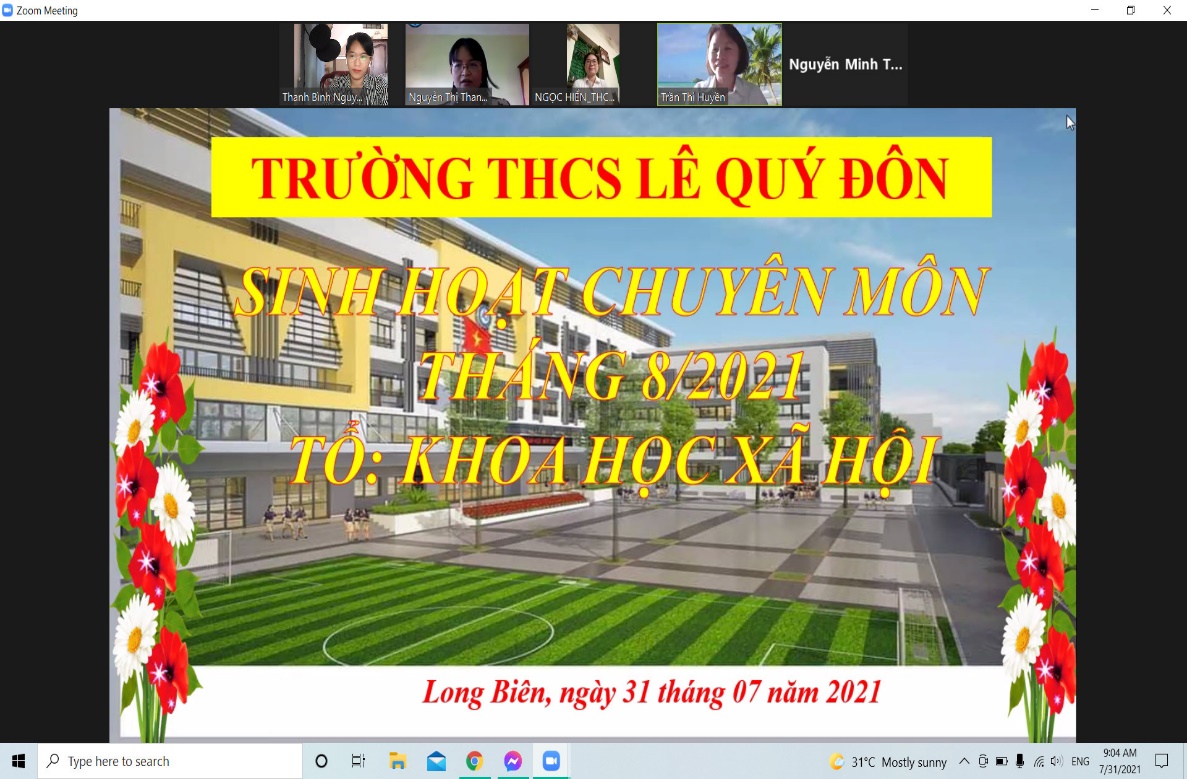 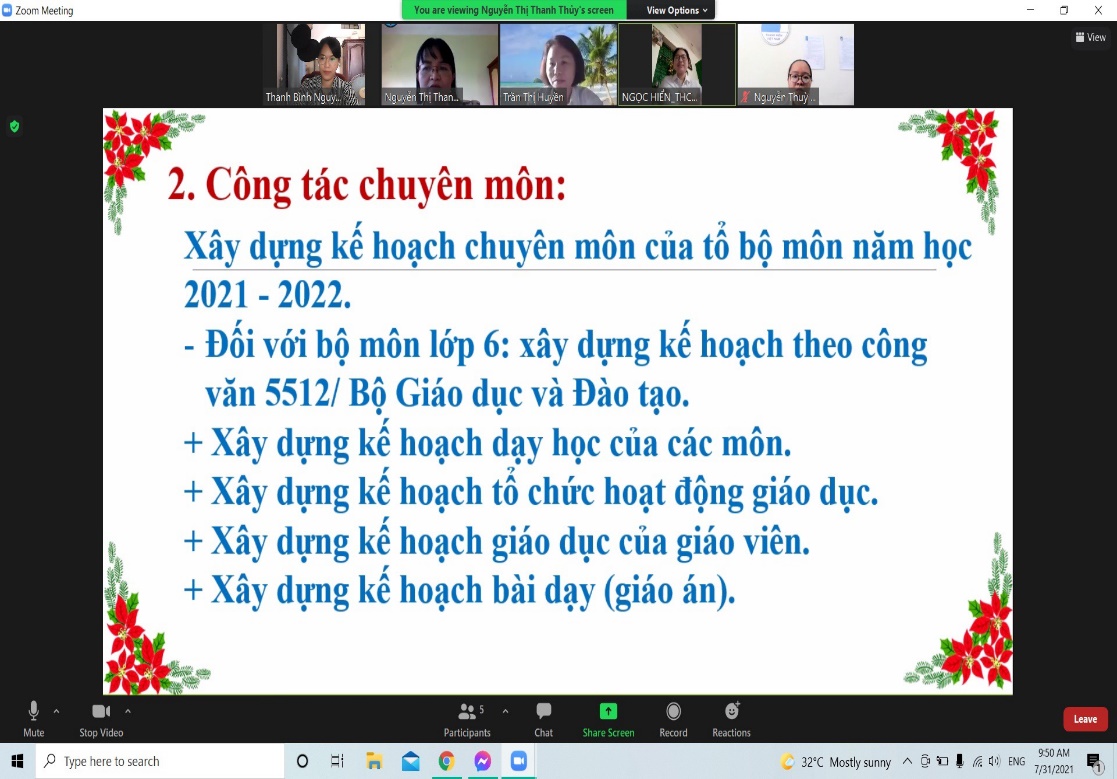 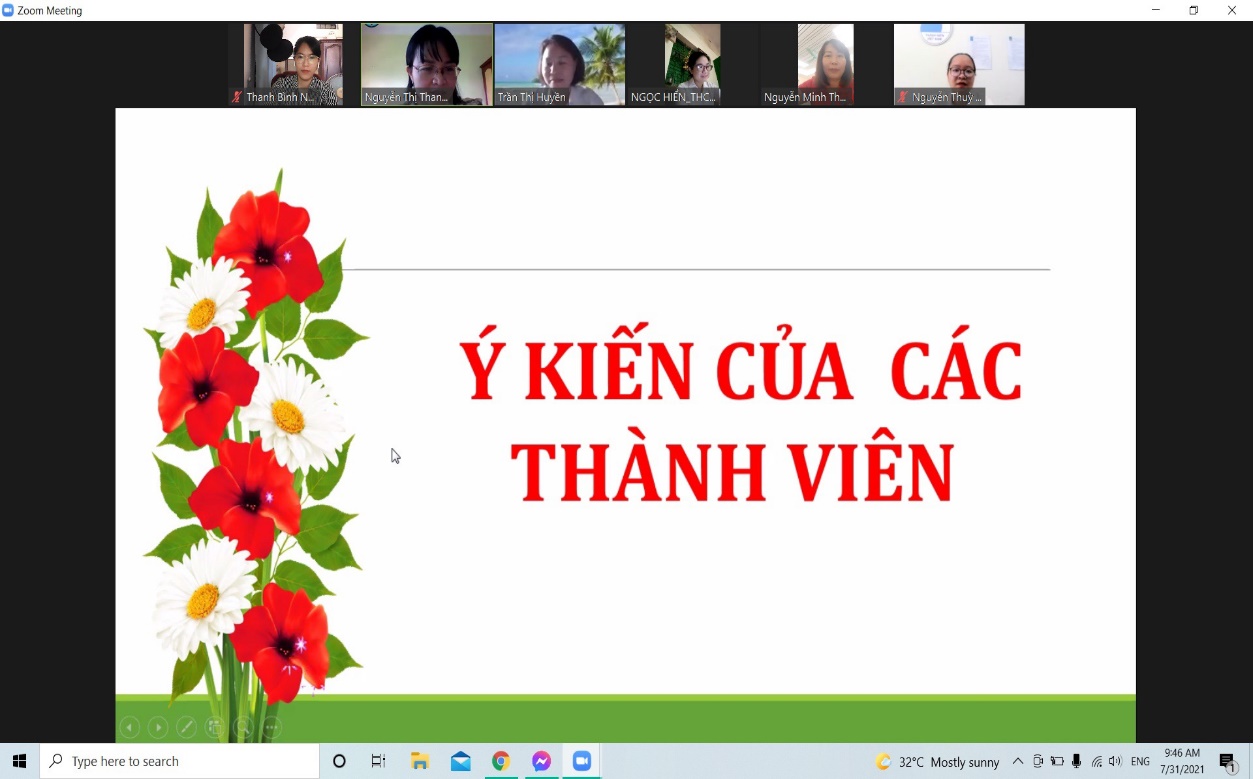 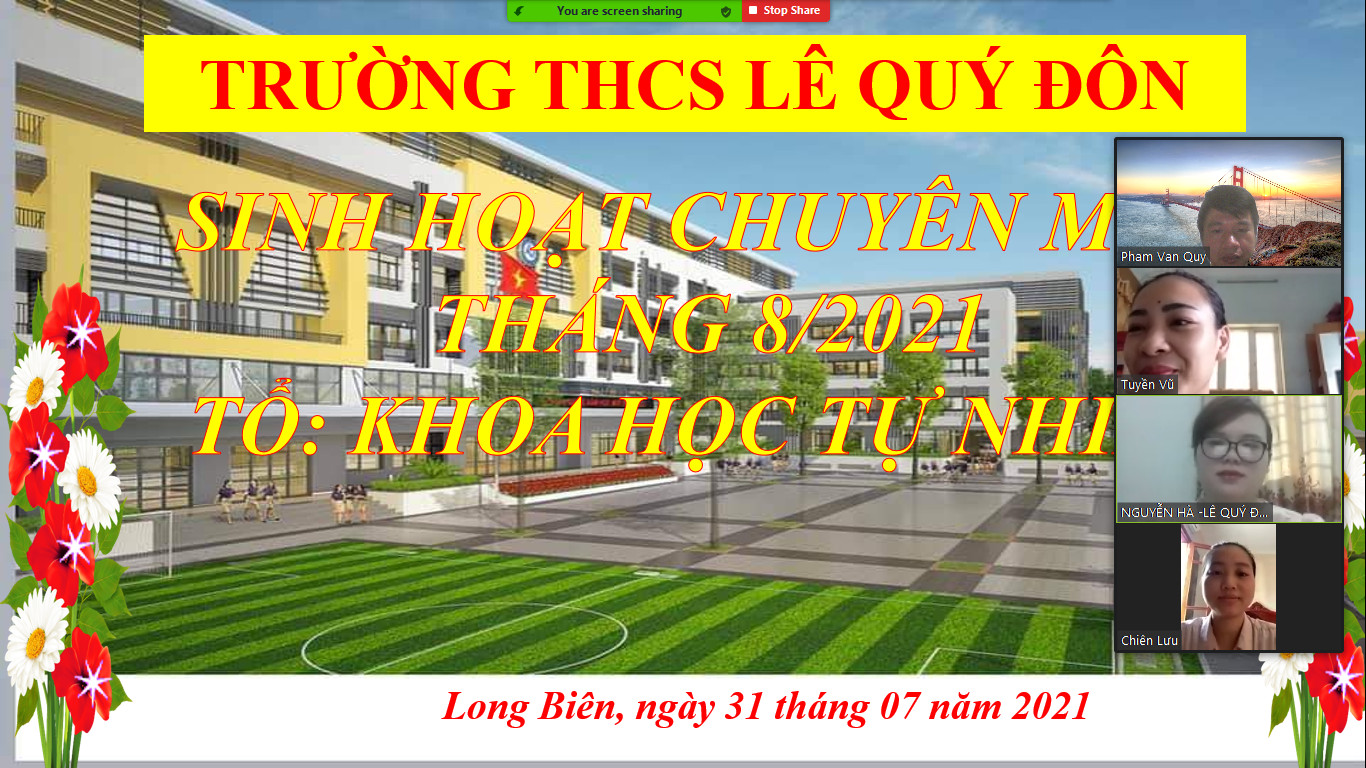 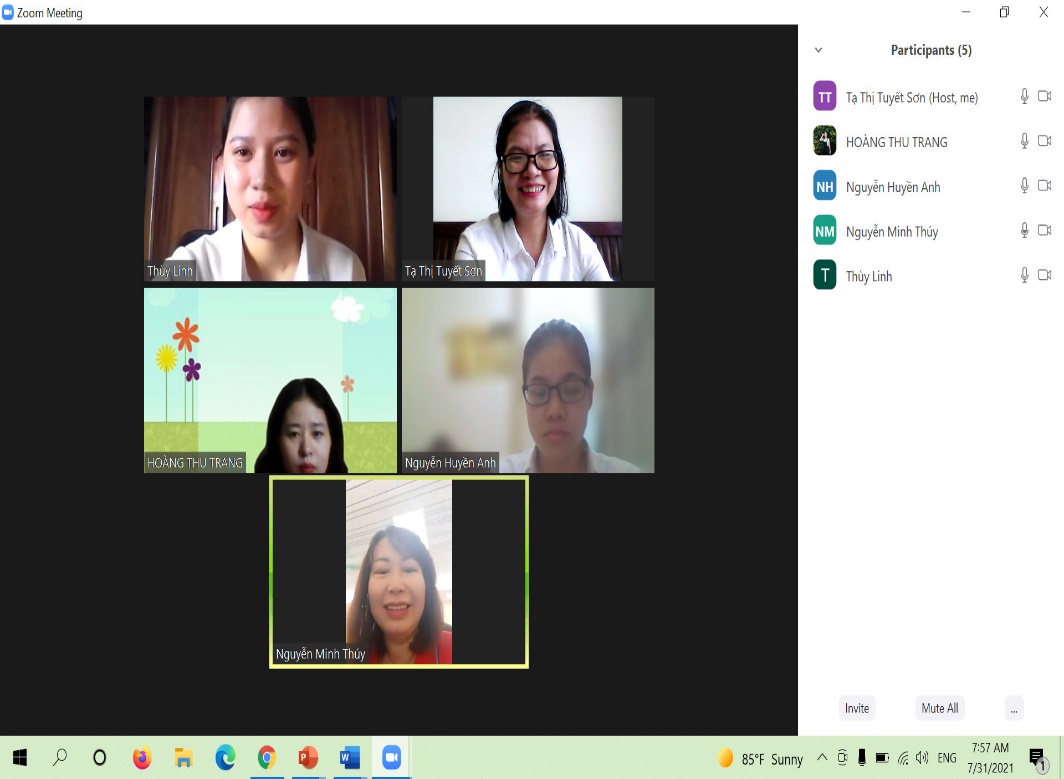 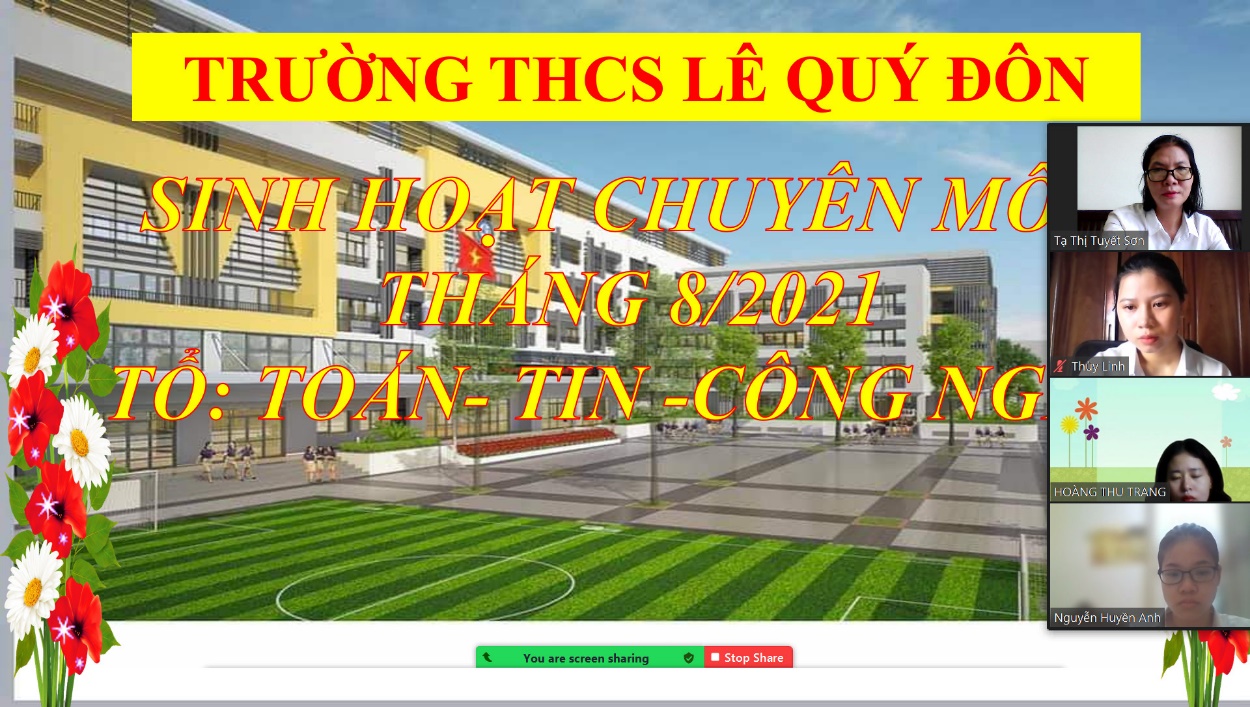 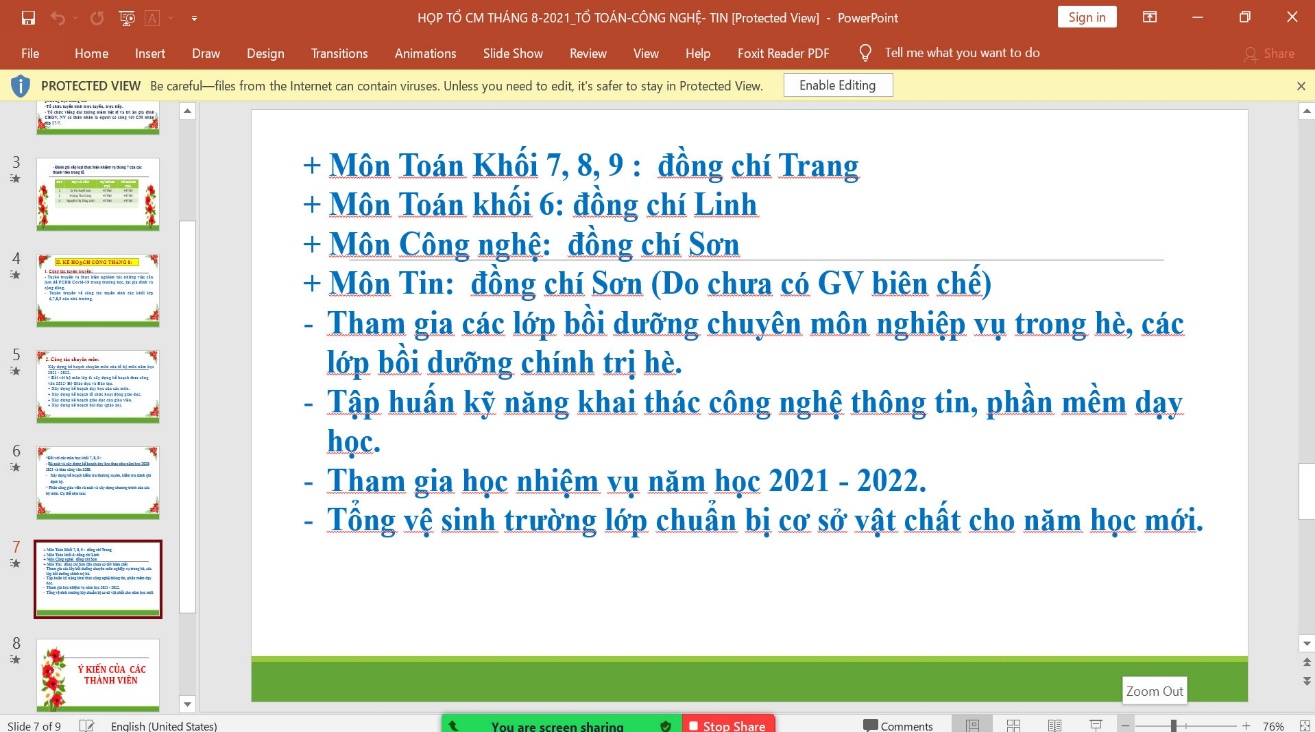 